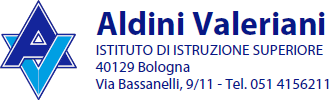 Informativa per le attività didattiche onlineAlla famiglia dell’allievo ………..………………………………………………………………della classe	dell'I.I.S. “ALDINI VALERIANI”Ai sensi del Regolamento UE 679/2016 (GDPR) e D.Lgs. 101/2018, si informa la famiglia e l'allievo sulle seguenti condizioni d’uso:ogni allievo riceve un Account con Nome utente e Password per l’accesso alle piattaforme online indicate nel PTOF di Istituto come strumenti utilizzabili durante le attività didattiche online e in presenza. Tali credenziali sono strettamente personali e non vanno cedute né mostrate a terzi: il sottoscrivente è titolare del servizio.Per garantire la vostra sicurezza digitale teniamo a precisare che:gli strumenti utilizzati per le attività didattiche online sono qualificati AgID (https://cloud.italia.it/marketplace/);non sono utilizzati dati a scopo di raccolta pubblicitaria, registri di alcun tipo, le immagini e i video realizzati non saranno utilizzati per fini diversi da quelli formativi previsti dal PTOF, il vostro comportamento digitale non verrà in alcun modo profilato;l’assenza di richiesta da parte di questa Istituzione di un consenso è giustificata in quanto andrebbe in violazione degli articoli 6 (Liceità del trattamento) e 7 (Condizioni per il consenso) del GDRP (Regolamento Europeo sulla Privacy)I dati di accesso consentono di utilizzare gli strumenti previsti nel PTOF, in particolare:la creazione, la condivisione e l’uso di file salvati in rete durante le attività didattichele comunicazioni fra gli utenti dello stesso dominio (@aldini.istruzioneer.it) e di domini strettamente pertinenti le attività didattiche di Istituto (per esempio: @iav.it, @posta.istruzione.it, @moodlecloud.com, @avbo.it)l’uso delle applicazioni di Google Workspace e l’accesso ai propri file o a quelli condivisi con il proprio gruppo anche da casa ed anche con dispositivi personali (PC, tablet, smartphone o altri device connessi)l’uso delle applicazioni di Google Workspace: Youtube, per la creazione di canali e playlist personali e Chrome per la navigazione internetl’uso della piattaforma Moodle di Istitutol’uso del registro elettronicol’uso della piattaforma MLOL scuola-ReadER che garantisce la protezione dei dati personalieventualmente gli insegnanti lo richiedano potranno essere utilizzate per la scrittura di formule e per la sintesi vocale, estensioni di terze parti progettate per la Google Workspace e comunque conformi al GDPR (https://www.texthelp.com/en-gb/compliance/).Per un uso corretto di tali strumenti didattici è necessaria pertanto una supervisione dell’impiego di questi account, che sarà svolta da parte dei docenti quando l’allievo è a scuola e da parte dei genitori per il restante tempo extra-scolastico. La Scuola utilizzerà l'indirizzo istituzionale di posta dell'allievo (nome.cognome@aldini.istruzioneer.it) per le comunicazioni e la condivisione del materiale scolastico.Per qualsiasi ulteriore informazione o segnalazione sull’account istituzionale dell’allievo, scrivere a amministratori@avbo.it , mentre per il registro elettronico scrivere a didattica@avbo.itPer ulteriori informazioni sulla sicurezza dei dati personali usando G Suite for Education: https://gsuite.google.com/terms/education_privacy.html?hl=itLe indicazioni d’uso per le attività didattiche online sono parte integrante della presente informativa e sono disponibili qui: https://drive.google.com/file/d/11EOACKzEce4nDKtDVmDmd3O9hI8gLVwM/view?usp=sharingIL DIRIGENTE SCOLASTICO Prof. Salvatore Grillo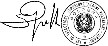 Con la presente si sottoscrivono le indicazioni d’uso e si assume la responsabilità dell’utente (nome.cognome dell’allievo)	@aldini.istruzioneer.itnell’utilizzo corretto dei dispositivi e dei dati di accesso.Bologna, …………………… Firma di chi esercita la potestà genitoriale..………………………………